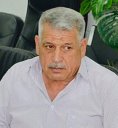 السيرة الذاتية للأستاذ الدكتور أحمد ناجي محمود حسن الربيعي التدريسي في جامعة بغداد / كلية التربية البدنية وعلوم الرياضة الاسم الرباعي واللقب  / أ.د.احمد ناجي محمود حسن الربيعيالمواليد / بغداد 23/ 11/ 1954متأريخ أول تعيين في الدولة / 25 / 7 / 1975متاريخ أول تعيين في الجامعة / 1983 مآخر شهادة حصل عليه / الدكتوراه عام 1998ماللقب العلمي  / أستاذ  التخصص العام / فلسفة التربية البدنية وعلوم الرياضةالتخصص الدقيق / علم التدريب الرياضي      alnagi2004@yahoo.com    البريد الالكترونيموبايل /        07703973763 -  07901431579السيرة العلمية- حصل على شهادة البكالوريوس في التربية البدنية وعلوم الرياضة من جامعة بغداد عام 1982- 1983  وكان من ضمن العشرة الأوائل .- حصل على شهادة الماجستير في التربية البدنية وعلوم الرياضة من جامعة البصرة عام 1988م باختصاص فسلجة التدريب الرياضي برسالته الموسومة ( القابلية الاوكسجينية عند العدائيين العراقيين في ركض المسافات الطويلة ) وبدرجة امتياز وكان الأول على دورته .- حصل على شهادة الدكتوراه في التربية البدنية وعلوم الرياضة من جامعة بغداد عام 1998م باختصاص علم التدريب الرياضي بأطروحته الموسومة ( تأثير استخدام بعض الأساليب التدريبية في تحسين السرعة ) وبدرجة جيد جدا ً.- حصل على الأستاذية بتأريخ 24 / 1 / 2001م وقد نال تكريم معالي وزير التعليم العالي والبحث العلمي .- أنجز أكثر من 30 بحث علمي باختصاص الفسلجية والتدريب الرياضي وقد تم نشرها بالمؤتمرات والمجلات العلمية الرصينة .- اشرف على رسائل الماجستير لطلبة الدراسات العليا بحدود 35 طالب وطالبة .- اشرف على أطروحة الدكتوراه لطلبة الدراسات العليا بحدود 25 طالب وطالبة .- ناقش رسائل وأطروحات الماجستير والدكتوراه للدراسات العليا لأكثر من 50 مناقشة في مختلف الجامعات العراقية . - قام بتقويم رسائل الماجستير وأطروحة دكتوراه وبحوث الترقيات العلمية وبحوث المجلات العلمية بحدود 100 بحث ورسالة وأطروحة .- اشرف على طلبة الدكتوراه في الدراسات العليا ( الدراسات الخاصة ) في جامعة بغداد / كلية التربية البدنية وعلوم الرياضة .- قام بالإشراف على مشاريع بحوث طلبة الدراسات الأولية للصفوف المنتهية بمعدل 3 طلاب سنويا منذ عام 1988 ولحد الآن .- شارك في لجان السيمنار لطلبة الدراسات العليا ( الدكتوراه والماجستير ).- قام بتدريس مادة العاب القوى وعلم التدريب الرياضي في جامعات بغداد والبصرة و ديالى  للدراسات الأولية.  - قام بتدريس مادة والفسلجة الرياضية في جامعة البصرة .- قام بتدريس مادة علم التدريب الرياضي  لطلبة الماجستير في جامعة ديالى للفترة من 2003- 2005م .- قام بتدريس مادة علم التدريب الرياضي في جامعة بغداد / كلية التربية البدنية وعلوم الرياضة لطلبة الماجستير والدكتوراه ولحد الآن .- قام بإلقاء محاضرات في التدريب الرياضي والفسلجة الرياضي في الدورات التدريبية التي أقيمت من قبل الاتحادات الرياضية في اللجنة الاولمبية ووزارة التربية  في بغداد والبصرة و  ديالى .- شارك في المؤتمرات والندوات العلمية التي أقيمت في جامعات العراق كباحث ورئيس لجان مناقشات بحوث في اغلب الجامعات العراقية .- شارك في المؤتمرات التي أقيمت من قبل  وزارة الشباب والرياضة كرئيس لجنة لمناقشة واقع الرياضة العراقية في أندية ومراكز الشباب في العراق . - شارك في المؤتمر العربي الذي أقيم في الأردن كباحث ومناقش عام 2004م .- شارك في المؤتمر العلمي لجامعات العالم التي أقيمت في تركيا ( أزمير ) للمدة من 9- 11 / 8 / 2005م .- شارك في المؤتمر العلمي للجامعات العالمية التي أقيمت في تايلاند - بانكوك للمدة من 9 - 12 / 8 / 2007م .- لديه شكر وتقدير من السادة الوزراء ورؤساء الجامعات وعمداء الكليات أكثر من 100 فضلا عن المكافئات المادية والمعنوية .- تم تكليفه من قبل جامعة ديالى كعضو في لجنة الترقيات العلمية المركزية للفترة من 2004- 2008م .- رئيس اللجنة العلمية في جامعة بغداد  / كلية التربية البدنية وعلوم الرياضة منذ عام 2004 ولغاية 2012م .- رئيس لجنة المناهج في جامعة بغداد منذ عام 2013 ولحد الآن .- عضو اللجنة العلمية للعلوم الإنسانية في وزارة التعليم العالي والبحث العلمي .- عضو لجان التأليف واللجان العلمية في وزارة التربية .- عضو لجنة تدقيق المحاضر المحالة من اللجان المشكلة في الكليات لإعادة تقييم الاطاريح والرسائل الجامعية التي تمجد النظام السابق في جامعة بغداد .  السيرة الإدارية * مدير الرياضة الجامعية / جامعة البصرة منذ عام 1986 ولغاية 1989م .* مدير قسم شؤون الطلبة والرياضة الجامعية / جامعة البصرة منذ عام 1988 ولغاية 1993م .* معاون العميد للشؤون العلمية / جامعة بغداد / كلية التربية البدنية وعلوم الرياضة منذ عام 2007 ولغاية 2012م * احد مؤسسي الاتحاد العراقي للرياضة الجامعية عام  1991م .* رئيس والأمين العام وعضو الاتحاد العراقي للرياضة الجامعية منذ عام 1991 ولحد الآن .* اشرف على كافة البطولات الرياضية الجامعية في داخل وخارج العراق بكافة الألعاب الرياضية التي يقيمها الاتحاد العراقي للرياضة الجامعية .* انتخب عضو في المكتب التنفيذي للاتحاد العربي للرياضة الجامعية لدول مجلس التعاون العربي عام 1990م .* عضو الجمعية العمومية للاتحاد الدولي للرياضة الجامعية ومقرها بلجيكا _ بروكسل منذ عام 2003 ولغاية 2014م.* عضو الجمعية العمومية للاتحاد العربي للرياضة الجامعية ومقرها الإمارات العربية المتحدة منذ عام 2003ولغاية 2012م .* عضو الجمعية العمومية  للاتحاد الآسيوي للرياضة الجامعي ومقرها تايوان منذ عام 2003 ولغاية 2014م .* انتخب عضو في المكتب التنفيذي للاتحاد العربي للرياضة الجامعية بتأريخ 1 / 5 / 2007م ولمدة أربع سنوات .* تم ترشيحه لعضوية الهيئة العليا للإستراتيجية الوطنية العراقية للشباب كممثل عن وزارة التعليم العالي والبحث العلمي بتاريخ 24 / 2 / 2007م .* تم ترشيحه لعضوية لجنة متابعة توصيات المؤتمر التداولي بين وزارة الشباب والرياضة واللجنة الاولمبية للنهوض بالرياضة العراقية كممثل عن وزارة التعليم العالي والبحث العلمي بتاريخ 9 / 3 / 2008 م .* تم اختياره إلى لجنة مناقشة إنشاء المدينة الرياضة في البصرة كعضو في وزارة الشباب والرياضة .* تم تكليفه كرئيس لجنة من قبل وزارة التعليم العالي والبحث العلمي / جهاز الإشراف والتقويم العلمي لفتح كليات وأقسام التربية البدنية وعلوم الرياضة للكليات الأهلية في محافظات العراق .* تم تكليفه من قبل وزارة التعليم العالي والبحث العلمي وجامعة بغداد وكلية التربية البدنية وعلوم الرياضة في بعض اللجان التحقيقية الخاصة .* رئيس لجنة السكن في كلية التربية البدنية وعلوم الرياضة منذ عام 2007م ولحد الآن .السيرة الرياضية * لاعب المنتخب العراقي للتربيات المدارس/وزارة التربية بالعاب القوى وكرة القدم منذ عام 1973م ولغاية 1976م .* حصل على المراكز الأولى في بطولة التربيات للمدارس العراقية بالعاب القوى (بفعالية 100م و200م وركض البريد 4*100م )التي أقيمت في كافة محافظات العراق من 1973 ولغاية 1978م .* شارك في المهرجان العربي الثاني الذي أقيم في ليبيا 1975 م في العاب القوى وحصل على المركز الثاني بفعالية 100م وركض البريد 4*100م .* حصل على المركز الأول في بطولة أندية ومراكز الشباب في  العراق عام 1975م   بالعاب القوى بفعالية 100م و200م .* حصل على بطولة الجامعات العراقية بالعاب القوى بالمركز الأول في سباق 100م و200م للفترة من 1979ولغاية 1983م .* تم تكليفه لتدريب منتخب جامعة البصرة بالعاب القوى للفترة من 1984م ولغاية 1986م .* تم تكليفه لتدريب منتخب الجامعات العراقية بالعاب القوى الذي شارك في البطولة العربية الأولى في الأردن وأحرز المركز الأول عام 2004م .* تم تكريمه من قبل وزير التعليم العالي والبحث العلمي ورئيس اللجنة الاولمبية الوطنية العراقية لحصوله على المركز الأول في البطولة العربية عام 2004م .* اعتمد من قبل الاتحاد العراقي للرياضة الجامعية عام 1991م مدربا لمنتخب الجامعات العراقية .* تم تكليفه لتدريب منتخب العاب القوى في بطولة الجامعات العالمية التي أقيمت في تركيا _ أزمير للفترة من 2-19 / 8 / 2005 م ( الدورة 23 ) .* تم تكليفه لتدريب منتخب العاب القوى في بطولة الجامعات العالمية التي أقيمت في تايلاند - بانكوك للفترة من 1 - 21 / 8 / 2008م ( الدورة 24 ) .                